Pielikums Nr.4Skujiņas, Alojas pagasts, kadastra apzīmējums 6627 002 0227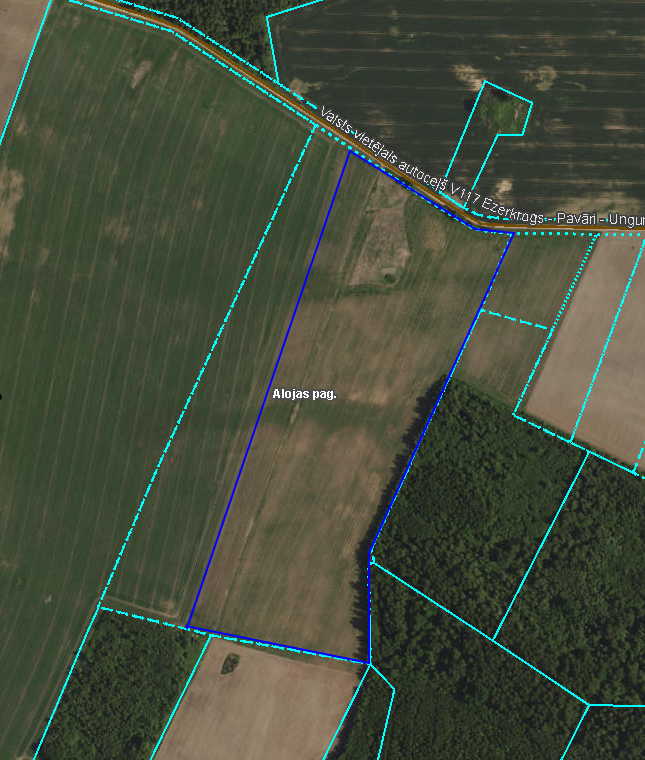 